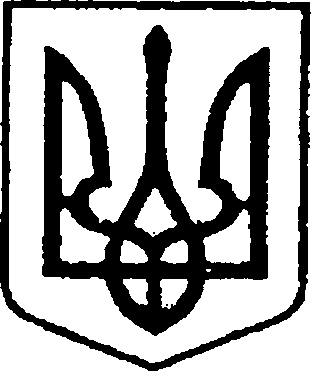 Ніжинська міська радаVІI скликанняПротокол № 34засідання постійної комісії міської ради з питань регламенту, депутатської діяльності та етики, законності, правопорядку, антикорупційної політики, свободи слова та зв’язків з громадськістю                                                                                                 31.10.16.	                                                                                                                                            малий зал виконкому Головуючий: Щербак О.В.Члени комісії: Безпалий О.В.; Галата Ю.В.; Дзюба С.П.; Косенко М.Г.; Шевченко Н.О.Відсутні члени комісії: Коробка І.М. Присутні:Булигін М.М., депутат Ніжинської міської ради;Ворона Д.П., начальник відділу інвестиційної діяльності та розвитку інфраструктури;Дорошенко Є.В., головний спеціаліст відділу містобудування та архітектури;Колесник С.О., керуючий справами виконавчого комітету Ніжинської міської ради;Константиненко О.В., начальник відділу з управління та приватизації комунального майна;Кушніренко А.М., начальник управління житлово-комунального господарства та будівництва;Лега В.О., начальник відділу юридично-кадрового забезпечення;Лисенко А.В., начальник сектора взаємодії із засобами масової інформації відділу інформаційно-аналітичного забезпечення та комунікацій з громадськістю;Минко О.В., головний спеціаліст відділу з питань організації діяльності міської ради та її виконавчого комітету;Пальоха В.В., начальник відділу інформаційно-аналітичного забезпечення та комунікацій з громадськістю;Савченко С.В., головний спеціаліст відділу містобудування та архітектури;Салогуб В.В., секретар Ніжинської міської ради; Сліпак А.І., депутат Ніжинської міської ради;Сокол Н.В., журналіст газети «Вісті»;ЗМІ.Порядок денний:Про надання дозволу прийняти в комунальну власність територіальної громади м. Ніжина засоби регулювання дорожнього руху 5 світлофорних об’єктів. Про списання боргу з орендної плати Ніжинській міській організації «Народна партія», як такої, що вийшов термін позовної давності.Про списання боргу з орендної плати комунальному підприємству «Агенція  з туризму та нерухомості», як такої, що вийшов термін позовної давності.   Про списання боргу з орендної плати комунальному підприємству «Шляховик», як  такої, що вийшов термін позовної давності.Про надання дозволу на списання з балансу багатоквартирного житлового будинку №89 по вул. Шевченка в м. Ніжині Чернігівської області.Про розгляд нової редакції Положення про управління житлово-комунального господарства та будівництва Ніжинської міської ради, затвердженого рішенням 73 сесії Ніжинської міської ради VI скликання від 20 жовтня 2015 р.Про розгляд питання щодо правомірності перебування Івашко С.В. в приймальні міського голови (поза її робочим місцем в УЖКГ та Б) та відповідності її кваліфікації займаній посаді.  Про розгляд депутатського звернення Булигіна М.М. щодо вжиття Ніжинською міською радою заходів по стягненню з підрядника збитків за неналежне виконання робіт (будівництво спортзалу ЗОШ № 6).Про вжиття заходів щодо неналежного виконання ремонтних робіт шкільного туалету ЗОШ № 2. Про затвердження технічної документації із землеустрою та надання у приватну власність, в оренду, затвердження проектів землеустрою щодо відведення земельних ділянок. Різне.Розгляд питань порядку денного:1. Про надання дозволу прийняти в комунальну власність територіальної громади м. Ніжина засоби регулювання дорожнього руху 5 світлофорних об’єктів. СЛУХАЛИ: Щербак О.В., голова комісії.Ознайомив присутніх із проектом рішення «Про надання дозволу прийняти в комунальну власність територіальної громади м. Ніжина засоби регулювання дорожнього руху 5 світлофорних об’єктів».УХВАЛИЛИ: взяти до відома;відкласти прийняття рішення до наступного засідання комісії.ГОЛОСУВАЛИ: «за» – 5, «проти» – 0, «утрималися» – 0.2. Про списання боргу з орендної плати Ніжинській міській організації «Народна партія», як такої, що вийшов термін позовної давності.СЛУХАЛИ: Щербак О.В., голова комісії.Ознайомив присутніх із проектом рішення «Про списання боргу з орендної плати Ніжинській міській організації «Народна партія», як такої, що вийшов термін позовної давності».УХВАЛИЛИ: взяти до відома;відкласти прийняття рішення до наступного засідання комісії.ГОЛОСУВАЛИ: «за» – 5, «проти» – 0, «утрималися» – 0.3. Про списання боргу з орендної плати комунальному підприємству «Агенція з туризму та нерухомості», як такої, що вийшов термін позовної давності.СЛУХАЛИ: Щербак О.В., голова комісії.Ознайомив присутніх із проектом рішення «Про списання боргу з орендної плати комунальному підприємству «Агенція з туризму та нерухомості», як такої, що вийшов термін позовної давності».УХВАЛИЛИ: взяти до відома;відкласти прийняття рішення до наступного засідання комісії.ГОЛОСУВАЛИ: «за» – 5, «проти» – 0, «утрималися» – 0.4. Про списання боргу з орендної плати комунальному підприємству «Шляховик», як  такої, що вийшов термін позовної давності.СЛУХАЛИ: Щербак О.В., голова комісії.Ознайомив присутніх із проектом рішення «Про списання боргу з орендної плати комунальному підприємству «Шляховик», як такої, що вийшов термін позовної давності».УХВАЛИЛИ: взяти до відома;відкласти прийняття рішення до наступного засідання комісії.ГОЛОСУВАЛИ: «за» – 5, «проти» – 0, «утрималися» – 0.5. Про надання дозволу на списання з балансу багатоквартирного житлового будинку №89 по вул. Шевченка в м. Ніжині Чернігівської області.СЛУХАЛИ: Щербак О.В., голова комісії.Ознайомив присутніх із проектом рішення «Про надання дозволу на списання з балансу багатоквартирного житлового будинку №89 по вул. Шевченка в м. Ніжині Чернігівської області».УХВАЛИЛИ: взяти до відома;відкласти прийняття рішення до наступного засідання комісії.ГОЛОСУВАЛИ: «за» – 5, «проти» – 0, «утрималися» – 0.6. Про розгляд нової редакції Положення про управління житлово-комунального господарства та будівництва Ніжинської міської ради, затвердженого рішенням 73 сесії Ніжинської міської ради VI скликання від 20 жовтня 2015 р.СЛУХАЛИ: Щербак О.В., голова комісії.Ознайомив присутніх із новою редакцією Положення про управління житлово-комунального господарства та будівництва Ніжинської міської ради, затвердженого рішенням 73 сесії Ніжинської міської ради VI скликання від 20 жовтня 2015 р.УХВАЛИЛИ: взяти до відома;відкласти прийняття рішення до наступного засідання комісії.ГОЛОСУВАЛИ: «за» – 5, «проти» – 0, «утрималися» – 0.7. Про розгляд питання щодо правомірності перебування Івашко С.В. в приймальні міського голови (поза її робочим місцем в УЖКГ та Б) та відповідності її кваліфікації займаній посаді.СЛУХАЛИ: Щербак О.В., голова комісії.Ознайомив присутніх із посадовою інструкцією Івашко С.В. (додається до протоколу).Зачитав довідку про відсутність трудових відносин з Івашко С.В., надану керуючим справами виконавчого комітету Ніжинської міської ради Колесником С.О. (додається до протоколу).Наголосив, що Івашко С.В. не має базової вищої освіти відповідного професійного спрямування, що зазначено в кваліфікаційних вимогах її посадової інструкції. УХВАЛИЛИ: рекомендувати начальнику управління житлово-комунального господарства та будівництва Кушніренку А.М. вжити заходів відносно спеціаліста II категорії відділу будівництва та реформування УЖКГ та Б Івашко С.В., оскільки її кваліфікація не відповідає займаній посаді;рекомендувати керуючому справами виконавчого комітету Ніжинської міської ради Колеснику С.О. протягом тижня складати акти про присутність Івашко С.В. в приміщенні виконавчого комітету Ніжинської міської ради (в приймальні міського голови).ГОЛОСУВАЛИ: «за» – 5, «проти» – 0, «утрималися» – 0.8. Про розгляд депутатського звернення Булигіна М.М. щодо вжиття Ніжинською міською радою заходів по стягненню з підрядника збитків за неналежне виконання робіт (будівництво спортзалу ЗОШ № 6).СЛУХАЛИ: Булигін М.М., депутат Ніжинської міської ради.Повідомив, що направив міському голові Ліннику А.В. депутатське звернення щодо вжиття Ніжинською міською радою заходів по стягненню з підрядника збитків за неналежне виконання робіт (будівництво спортзалу ЗОШ № 6), але відповіді не отримав.Ознайомив присутніх зі змістом звернення (додається до протоколу).УХВАЛИЛИ: направити копію даного звернення міському голові Ліннику А.В. та рекомендувати надати відповідь заявнику;звернутися до міського голови Лінника А.В. з клопотанням надати на комісію інформацію про результати розгляду даного звернення.ГОЛОСУВАЛИ: «за» – 5, «проти» – 0, «утрималися» – 0.9. Про вжиття заходів щодо неналежного виконання ремонтних робіт шкільного туалету ЗОШ № 2.СЛУХАЛИ: Булигін М.М., депутат Ніжинської міської ради.Повідомив, що направив заяву про вчинення кримінального правопорушення керівнику Ніжинської місцевої прокуратури Лабадіну І.О. та Прокурору Чернігівської області Комашку В.В. щодо неналежного виконання ремонтних робіт шкільного туалету ЗОШ № 2.Ознайомив присутніх зі змістом заяви (додається до протоколу).УХВАЛИЛИ: Підтримати дану заяву та направити звернення до Прокурора Чернігівської області Комашка В.В. щодо неналежного виконання ремонтних робіт шкільного туалету ЗОШ № 2.ГОЛОСУВАЛИ: «за» – 5, «проти» – 0, «утрималися» – 0.10. Про затвердження технічної документації із землеустрою та надання у приватну власність, в оренду, затвердження проектів землеустрою щодо відведення земельних ділянок.СЛУХАЛИ: Булигін М.М., депутат Ніжинської міської ради.Зазначив, що в пунктах 1.3., 1.11., 1.16. проекту рішення «Про затвердження технічної документації із землеустрою та надання у приватну власність, в оренду, затвердження проектів землеустрою щодо відведення земельних ділянок» є порушення законодавства України стосовно охорони пам’яток культурної спадщини, оскільки дані земельні ділянки знаходяться в археологічній зоні.Повідомив, що подав заяву стосовно даного факту до Ніжинської місцевої прокуратури та до Департаменту культури і туризму, національностей та релігій Чернігівської обласної державної адміністрації.УХВАЛИЛИ: Взяти до відома.ГОЛОСУВАЛИ: «за» – 6, «проти» – 0, «утрималися» – 0.Різне:1. СЛУХАЛИ: Константиненко О.В., начальник відділу з управління та приватизації комунального майна.Ознайомила присутніх із листом від в.о. директора Ісаєнко Л.М. щодо сплати боргу за опалення нежитлового приміщення (магазин «Квіти») за адресою: вул. Гоголя, буд. 15 а.ВИСТУПИЛИ:Щербак О.В., голова комісії.Зазначив, що в разі відчуження майна боргові зобов’язання покладаються на нового власника.УХВАЛИЛИ: Рекомендувати заявнику вирішити даний спір відповідно до чинного законодавства України.ГОЛОСУВАЛИ: «за» – 6, «проти» – 0, «утрималися» – 0.2. СЛУХАЛИ: Ворона Д.П., начальник відділу інвестиційної діяльності та розвитку інфраструктури.Ознайомив присутніх із Меморандумом про співробітництво між Державним агентством з енергоефективності та енергозбереження України та Ніжинською міською радою.УХВАЛИЛИ: Підтримати пропозицію щодо підписання Меморандуму про співробітництво між Державним агентством з енергоефективності та енергозбереження України та Ніжинською міською радою.ГОЛОСУВАЛИ: «за» – 6, «проти» – 0, «утрималися» – 0.3. СЛУХАЛИ: Щербак О.В., голова комісії.Запропонував повторно направити звернення до Генерального прокурора України Луценка Ю.В. та Голови Служби безпеки України Грицака В.С. щодо факту публічної наруги над Державним Прапором України по вул. Московській (ТОВ «Просвітньо-виробничо-комерційна фірма «Сяйво»») та по вул. Льва Толстого.УХВАЛИЛИ: 	Повторно направити звернення до Генерального прокурора України Луценка Ю.В. та Голови Служби безпеки України Грицака В.С. щодо факту публічної наруги над Державним Прапором України по вул. Московській (ТОВ «Просвітньо-виробничо-комерційна фірма «Сяйво»») та по вул. Льва Толстого.ГОЛОСУВАЛИ: «за» – 6, «проти» – 0, «утрималися» – 0.Голова комісії                                                                                   О.В. ЩербакСекретар комісії                                                                               Н.О. Шевченко